EnlèvePre-braille | ManipulationExercice de manipulation simple : apprendre à retirer des briques d'une plaque; comprendre les règles et suivre les instructions.5 min 1 participant(s)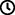 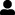 Jouons !Explore la plaque. Retire les briques de la plaque et place-les dans le bol.Préparation1 plaque8 briques choisies au hasardPlacer les 8 briques verticales en ligne horizontale, sur la plaque de base, en commençant par le coin supérieur gauche. Laisser 2 espaces entre chaque brique.Pour bien réussirDemander : « Comment peut-on rendre cette activité plus amusante ? »Demander : « Peux-tu m’expliquer comment tu as réussi à retirer les briques ? ».Demander : « Comment peux-tu être sûr qu’il ne reste plus de briques ? »Variations possiblesModifier la taille de la plaque.Placer les briques au hasard sur toute la plaque.Modifier le nombre de briques.Enlever la première brique avec la main droite, la seconde avec la main gauche…Les enfants vont développer ces compétences holistiques Créatif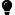 S’engager spontanément dans une exploration libre puis guidée de différents outils et de différents médias Physique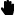 Découvrir « l’organisation spatiale d’une page » : prendre des points de référence dans la page, se repérer sur une page (aller de gauche à droite et maintenir l’alignement), utiliser un vocabulaire approprié : haut et bas, gauche et droite…Développer la prise et le lâcher Emotionnel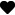 Comprendre les règlesLe saviez-vous ?Prendre l’habitude d’explorer la plaque de gauche à droite, de haut en bas, facilite l’acquisition des directions de lecture et d’écriture. Afin que les jeunes enfants puissent progresser, les pratiques d’apprentissage doivent correspondre à leurs compétences et les inciter à aller plus loin.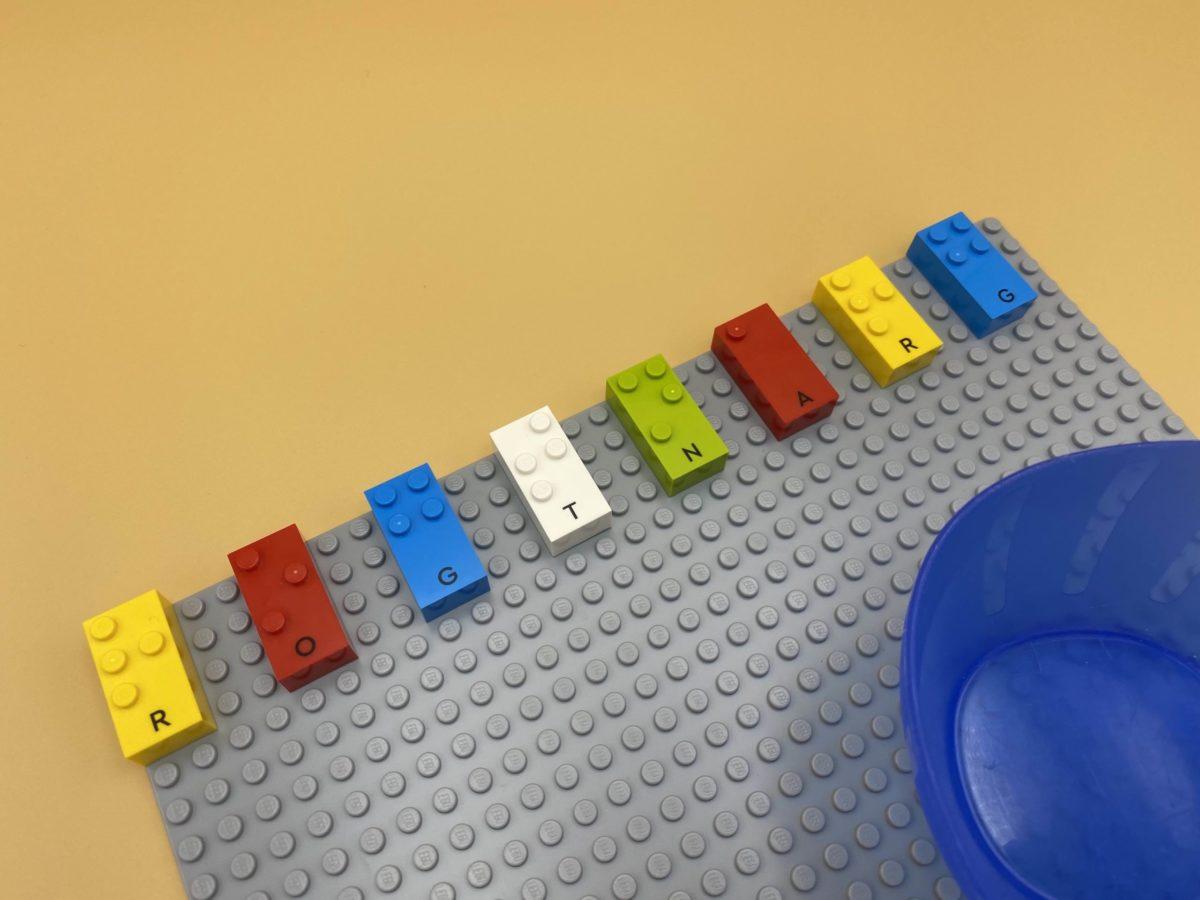 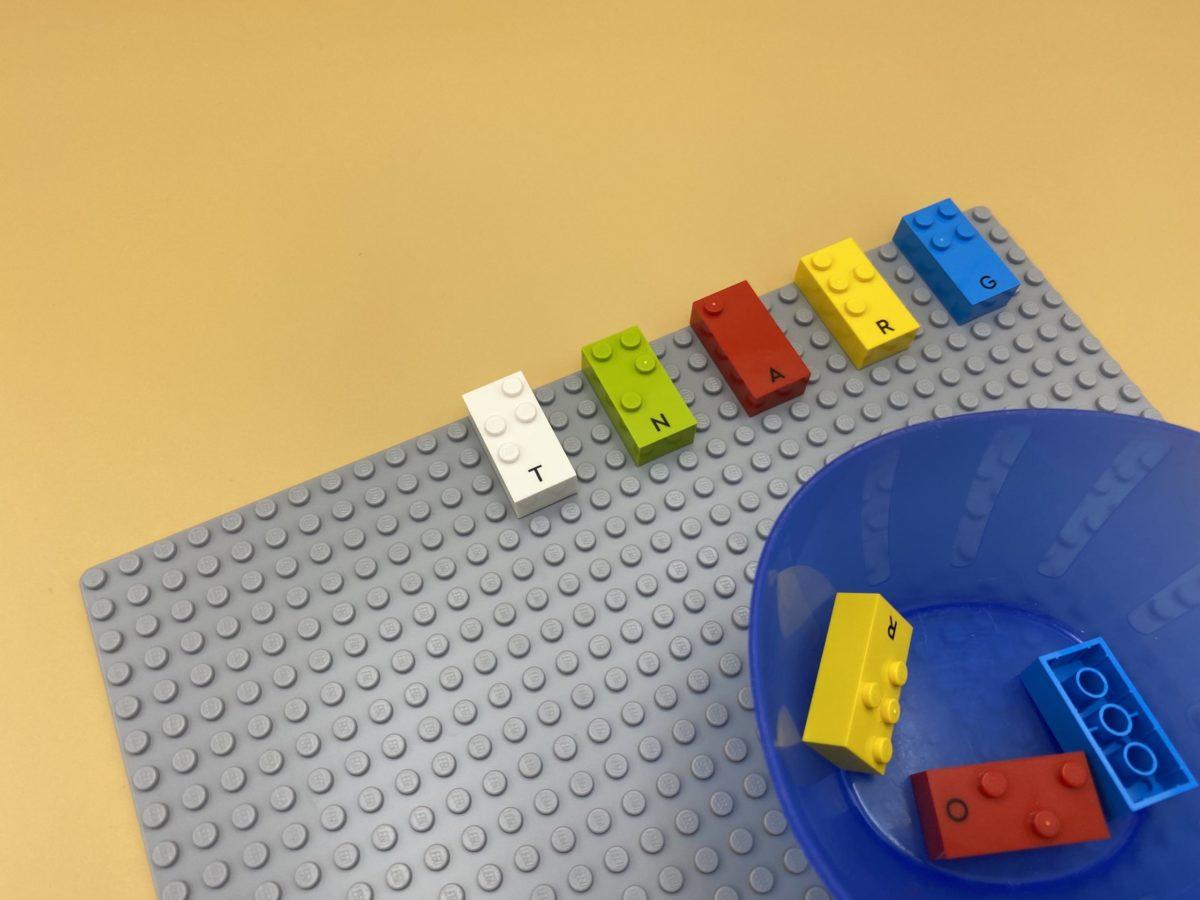 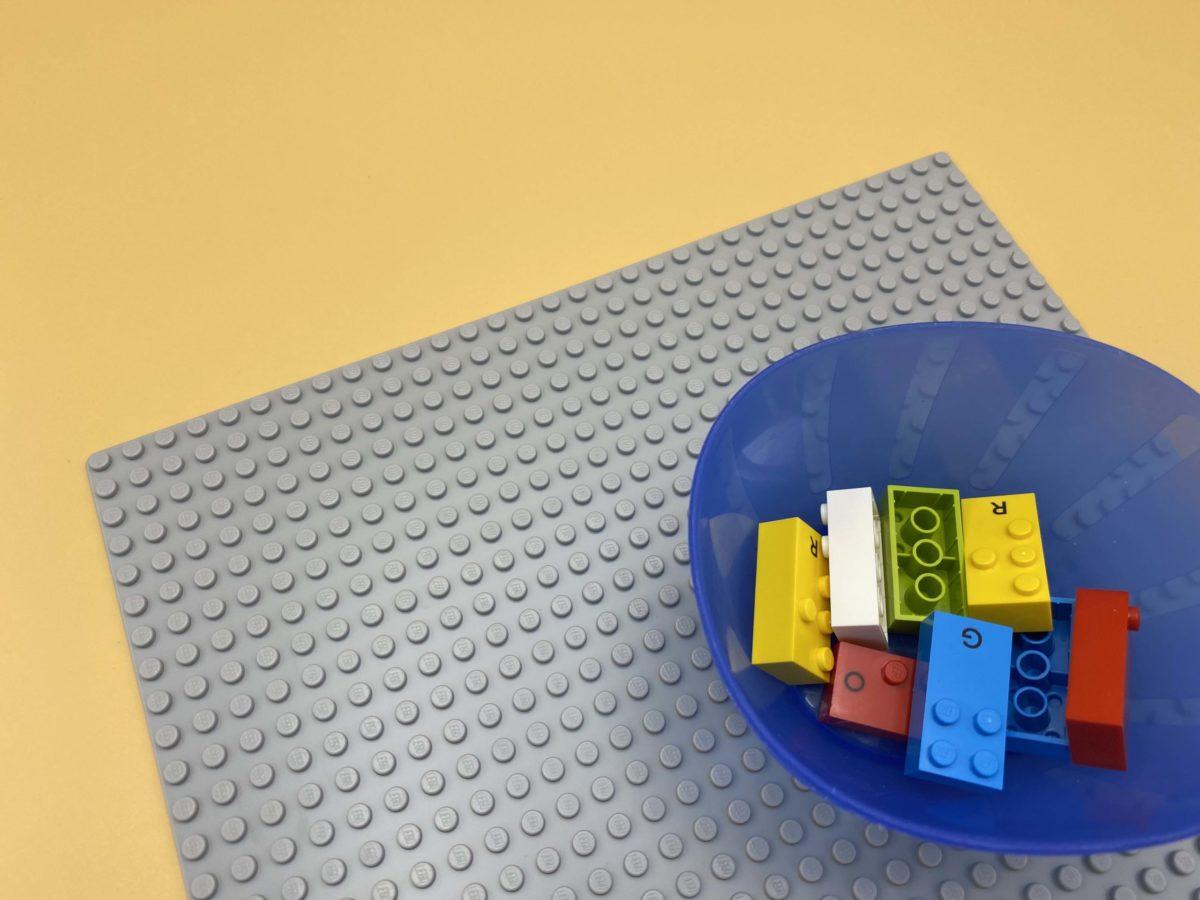 